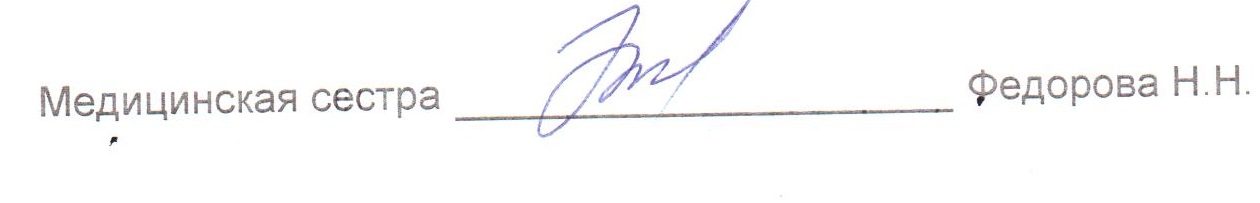 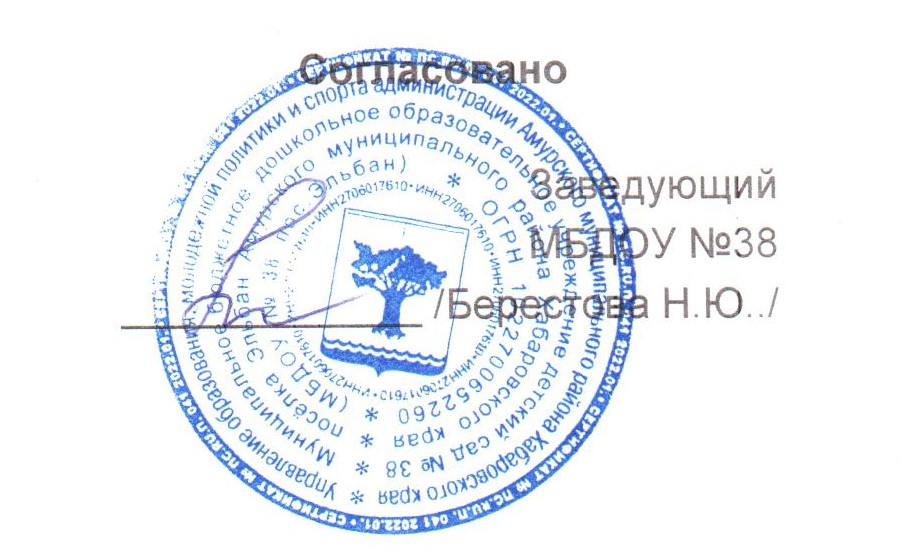 МЕНЮМЕНЮМЕНЮМЕНЮ12 февраля 2024 г.12 февраля 2024 г.12 февраля 2024 г.12 февраля 2024 г.12 февраля 2024 г.12 февраля 2024 г.12 февраля 2024 г.12 февраля 2024 г.12 февраля 2024 г.Сад 12 часовСад 12 часовСад 12 часовСад 12 часовСад 12 часовСад 12 часовСад 12 часовСад 12 часовСад 12 часовСад 12 часовСад 12 часовСад 12 часовСад 12 часовСад 12 часовСад 12 часовСбор-
ник
рецеп-
турСбор-
ник
рецеп-
тур№
техн.
картыНаименование блюдаНаименование блюдаНаименование блюдаНаименование блюдаВыходВыходХимический составХимический составХимический составХимический составХимический составХимический составЭнерге-
тическая
ценность,
ккалВита-
мин
С, мгСбор-
ник
рецеп-
турСбор-
ник
рецеп-
тур№
техн.
картыНаименование блюдаНаименование блюдаНаименование блюдаНаименование блюдаВыходВыходБелки, гБелки, гЖиры, гЖиры, гЖиры, гУгле-
воды, гЭнерге-
тическая
ценность,
ккалВита-
мин
С, мгЗавтракЗавтракЗавтракЗавтракЗавтракЗавтракЗавтракЗавтракЗавтракЗавтракЗавтракЗавтракЗавтракЗавтракЗавтракЗавтракЗавтрак20082008189КАША МАННАЯ МОЛОЧНАЯ
ЖИДКАЯКАША МАННАЯ МОЛОЧНАЯ
ЖИДКАЯКАША МАННАЯ МОЛОЧНАЯ
ЖИДКАЯКАША МАННАЯ МОЛОЧНАЯ
ЖИДКАЯ1801805577723,11750,52008200813МАСЛО (ПОРЦИЯМИ)МАСЛО (ПОРЦИЯМИ)МАСЛО (ПОРЦИЯМИ)МАСЛО (ПОРЦИЯМИ)554,14,14,137020082008ХЛЕБ ПШЕНИЧНЫЙХЛЕБ ПШЕНИЧНЫЙХЛЕБ ПШЕНИЧНЫЙХЛЕБ ПШЕНИЧНЫЙ4040330,20,20,219,5920к/кк/кк/кЧАЙ С МОЛОКОМЧАЙ С МОЛОКОМЧАЙ С МОЛОКОМЧАЙ С МОЛОКОМ1801802,82,82,82,82,816,21020,5ИтогоИтогоИтогоИтогоИтогоИтогоИтого40540510,810,814,114,114,158,84061II ЗавтракII ЗавтракII ЗавтракII ЗавтракII ЗавтракII ЗавтракII ЗавтракII ЗавтракII ЗавтракII ЗавтракII ЗавтракII ЗавтракII ЗавтракII ЗавтракII ЗавтракII ЗавтракII Завтрак20082008442СОК ФРУКТОВЫЙСОК ФРУКТОВЫЙСОК ФРУКТОВЫЙСОК ФРУКТОВЫЙ1501500,50,50,10,10,110,1463,4ИтогоИтогоИтогоИтогоИтогоИтогоИтого1501500,50,50,10,10,110,1463,4ОбедОбедОбедОбедОбедОбедОбедОбедОбедОбедОбедОбедОбедОбедОбедОбедОбед2008200895СУП ИЗ ОВОЩЕЙ С ГОВЯДИНОЙ И
СМЕТАНОЙСУП ИЗ ОВОЩЕЙ С ГОВЯДИНОЙ И
СМЕТАНОЙСУП ИЗ ОВОЩЕЙ С ГОВЯДИНОЙ И
СМЕТАНОЙСУП ИЗ ОВОЩЕЙ С ГОВЯДИНОЙ И
СМЕТАНОЙ1801804,14,110,810,810,88,61537,720082008181КАША ГРЕЧНЕВАЯ РАССЫПЧАТАЯКАША ГРЕЧНЕВАЯ РАССЫПЧАТАЯКАША ГРЕЧНЕВАЯ РАССЫПЧАТАЯКАША ГРЕЧНЕВАЯ РАССЫПЧАТАЯ1301306,26,266628,2192020122012289БИТОЧКИ ПАРОВЫЕБИТОЧКИ ПАРОВЫЕБИТОЧКИ ПАРОВЫЕБИТОЧКИ ПАРОВЫЕ707011,611,611,411,411,46,71760,720122012348СОУС ТОМАТНЫЙ С ОВОЩАМИСОУС ТОМАТНЫЙ С ОВОЩАМИСОУС ТОМАТНЫЙ С ОВОЩАМИСОУС ТОМАТНЫЙ С ОВОЩАМИ30300,50,53,63,63,62,5450,820082008402КОМПОТ ИЗ ПЛОДОВ СУШЕНЫХКОМПОТ ИЗ ПЛОДОВ СУШЕНЫХКОМПОТ ИЗ ПЛОДОВ СУШЕНЫХКОМПОТ ИЗ ПЛОДОВ СУШЕНЫХ18018014,658020082008ХЛЕБ РЖАНО-ПШЕНИЧНЫЙХЛЕБ РЖАНО-ПШЕНИЧНЫЙХЛЕБ РЖАНО-ПШЕНИЧНЫЙХЛЕБ РЖАНО-ПШЕНИЧНЫЙ50500ИтогоИтогоИтогоИтогоИтогоИтогоИтого64064022,422,431,831,831,860,66249,2ПолдникПолдникПолдникПолдникПолдникПолдникПолдникПолдникПолдникПолдникПолдникПолдникПолдникПолдникПолдникПолдникПолдник20082008ЙОГУРТЙОГУРТЙОГУРТЙОГУРТ2002007,77,76,96,96,912,51161,920082008ПЕЧЕНЬЕ САХАРНОЕПЕЧЕНЬЕ САХАРНОЕПЕЧЕНЬЕ САХАРНОЕПЕЧЕНЬЕ САХАРНОЕ50503,73,74,84,84,836,12020ИтогоИтогоИтогоИтогоИтогоИтогоИтого25025011,411,411,711,711,748,63181,9УжинУжинУжинУжинУжинУжинУжинУжинУжинУжинУжинУжинУжинУжинУжинУжинУжин20082008309РАГУ ИЗ ПТИЦЫРАГУ ИЗ ПТИЦЫРАГУ ИЗ ПТИЦЫРАГУ ИЗ ПТИЦЫ1801802,42,45,55,55,518,91768,820082008441НАПИТОК ИЗ ПЛОДОВ ШИПОВНИКАНАПИТОК ИЗ ПЛОДОВ ШИПОВНИКАНАПИТОК ИЗ ПЛОДОВ ШИПОВНИКАНАПИТОК ИЗ ПЛОДОВ ШИПОВНИКА1801800,60,60,30,30,325,611974,320082008ХЛЕБ ПШЕНИЧНЫЙХЛЕБ ПШЕНИЧНЫЙХЛЕБ ПШЕНИЧНЫЙХЛЕБ ПШЕНИЧНЫЙ40402,62,60,20,20,217,6830ИтогоИтогоИтогоИтогоИтогоИтогоИтого4004005,65,666662,137883,1ВсегоВсегоВсегоВсегоВсегоВсегоВсегоВсегоВсего50,750,763,763,763,7240,2177298,6